Nomor :  09/488/Peng-Und/III/2018Perihal :  Pengumuman dan Undangan  Diberitahukan kepada seluruh mahasiswa Program MM-UMB, bahwa sesuai jadwal di bawah ini akan dilaksanakan Seminar Proposal Tesis, maka  mahasiswa yang bersangkutan mengundang para mahasiswa untuk hadir sebagai peserta.Demikian pengumuman dan undangan ini, untuk diperhatikan dan diindahkan sebagaimana mestinya. Terima kasih.	Dikeluarkan di	:  Jakarta	Padatanggal	:  Ketua Program Studi Magister ManajemenTtd	
Dr. Aty Herawati, M.Si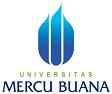 PENGUMUMAN JADWAL SEMINAR PROPOSAL TESISPROGRAM STUDI MAGISTER MANAJEMENPROGRAM PASCASARJANAQNO.HARI, TGL.JAMN.I.M.N A M ADOSEN PEMBIMBINGDOSEN PENELAAHKON-SEN-TRASITEMPAT/ RUANG01Kamis, 15 Maret 2018 Pkl 13.0055113110191Eduardus Montanus Ria WeaP1: Dr. Farida Elmi, MMP2. Prof. Dr. M. Havidz Aima.MSDMKampus A Meruya T. 20102Kamis, 15 Maret 2018 Pkl 14.0055115110237Mohammad Ali JinnahP1: Prof. Dr. M. Havidz Aima.P2. Dr. Farida Elmi, MMMSDMKampus A Meruya T. 201